Памятка "Как не заблудиться в лесу"Пришла пора сбора грибов, ягод и других даров, на которые щедры наши леса. Сотни жителей района устремляются в это время года на природу, но нередки случаи, когда долгожданные походы в лес заканчиваются весьма печально. 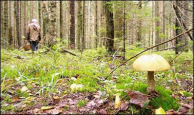 Как подготовиться к выходу в лес? Как вести себя, чтобы не заблудиться? - Для того чтобы избежать неприятностей и не заставлять волноваться родных и близких, необходимо, собравшись в лес, обсудить с ними маршрут и время возвращения. - рекомендуется перед походом за грибами надеть на шею свисток и пополнить баланс сотового телефона, а также проверить заряд батареи. - Возьмите с собой компас, спички, нож, небольшой запас воды и продуктов. Тем, кто постоянно пользуется лекарствами, а это, прежде всего, касается пожилых людей, нужно иметь при себе медикаменты. - Одевайтесь ярко, в камуфляже вас могут не найти и с трех метров. Лучше всего рыжие, красные, желтые, белые куртки, хорошо наклеить светоотражающие полоски или рисунки. - Старайтесь запоминать по пути как можно больше предметов - какие-то необычнее деревья, скалу, камни и т.д. Тогда будет намного проще возвращаться назад к исходной позиции. 
Если вы все-таки заблудились: - Не паникуйте, остановитесь и подумайте - откуда пришли, не слышно ли криков, шума машин, лая собак. Выйти к людям помогают различные звуки: работающий трактор, собачий лай.- Если есть возможность – влезьте на высокое дерево и осмотритесь. Что отличает местность, где вы находитесь (реки, просеки, горы, деревни и т.д.)? Может быть, с высоты вы их увидите. - Если точно знаете, что вас будут искать - оставайтесь на месте, разведите костер - по дыму найти человека легко. - Если ищете дорогу сами - старайтесь не петлять, ориентируйтесь по солнцу. Хорошо, если удалось выйти на линию электропередач, железную дорогу, газопровод, реку - идя вдоль этих объектов, всегда выйдете к людям, пусть и не там, где предполагали. - Подавать звуковые сигналы можно ударами палки о деревья, звук от них далеко расходится по лесу. - Если вы нашли в лесу тропинку, определите сначала - не звериная ли. А то есть шанс выйти к водопою вместе с семейством лосей. Если ветки то и дело бьют вам в лицо и грудь, это значит, что дорожка протоптана зверями. Немедленно сойдите с нее, встречаться с лесными обитателями все равно опасно. -Сделайте несколько попыток движения в разные стороны. Двигайтесь в одном направлении 10-15 минут. Не заметили знакомых ориентиров – возвращайтесь назад в исходную точку. К жилью может вывести лесная тропинка. Если встретилась развилка, нужно идти в ту сторону, где 2-3 тропинки соединяются в одну.- Оставляйте по дороге «зарубки»: надломленная ветка, стрела, выложенная из камней, привязанный к кусту кусок ткани могут сослужить службу и вам, и тем, кто захочет вам помочь. -Без зрительных ориентиров человек начинает в лесу кружить, так как правая нога делает шаг всегда чуть шире левой. Чтобы избежать этого, прямую линию надо мысленно проводить между двумя ориентирами впереди. Дойдя до одного (например, дерева), тут же выбрать следующий. Прямая линия таким образом будет непрерывной.-Чтобы вас не искусали комары, постарайтесь прикрыть открытые участки тела тканью, на руки можно одеть полиэтиленовые пакеты. И не падайте духом, вас найдут. Только не уходите далеко от места потери. Если уйдёте «куда глаза глядят» в надежде встретить людей, этим вы осложните ваши поиски.- Если все же ночь застала вас в лесу, подберите подходящее для ночлега место. Двигаться в темное время не рекомендуется, можно получить травму, оступившись или провалившись в воду. Место для ночлега выбирается высокое и сухое, желательно у большого дерева. Заготовьте хворост для костра, сделайте подстилку из лапника. Расположиться лучше всего спиной к дереву, перед собой разжечь костер и поддерживать его всю ночь. 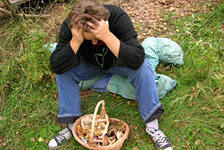 - Сотовый телефон уже не раз помогал установить место нахождения заблудившихся грибников. Спасателям можно позвонить с мобильного без сим-карты и даже если вы находитесь на территории «чужого оператора» сотовой связи. Для этого необходимо набрать номер 112 и попытаться объяснить своё местонахождение. Соблюдение этих несложных рекомендаций поможет вам, совершая прогулку в лес не попасть в экстремальную ситуацию. Приятного отдыха! 